Histogram- A Histogram is a graphical display of data using bars of different heights. It is similar to a Bar Chart, but a histogram groups numbers into ranges. And you decide what ranges to use! Histograms are a great way to show results of continuous data, such as: weight, height, how much time, etc. But when the data is in categories (such as Country or Favorite Movie) we should use a Bar chart. 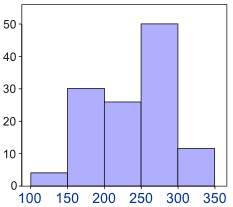 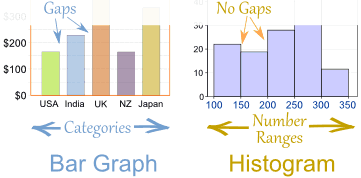 Box Plot- A graphical display of data where the data is divided into to four quartiles where each quartile represents 25% of the data. 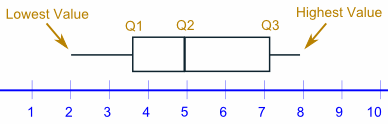 Dot Plot- a graphical display of data using dots. A survey of "How long does it take you to eat breakfast?" had the following results:Which means that 6 people take 0 minutes to eat breakfast (they probably had no breakfast!), 2 people say they only spend 1 minute having breakfast, etc. And here is the dot plot: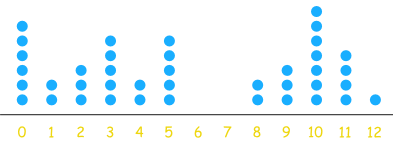 Minutes0123456789101112People6235250023741Frequency TableRelative Frequency TableValues and their frequency (How often each value occurs).Example: These are the numbers of newspapers sold at a local shop over the last 10 days:22, 20, 18, 23, 20, 25, 22, 20, 18, 20We can count the frequency of each one. So there are 2 stores who sold “18.” There are 4 stores who sold “20”.  It is also possible to group the values. Here they are grouped in 5s:How often something happens divided by all outcomes.Example:We asked a class what type of music they liked and 19 said pop, 12 said Rock n Roll, 6 Hip Hop, and 4 other.